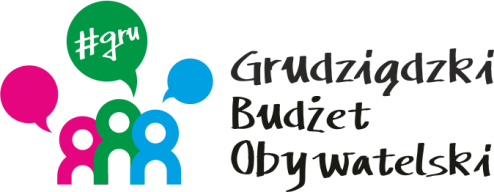 LISTA ZADAŃ OGÓLNOMIEJSKICHMOŻESZ WYBRAĆ MAKSYMALNIE 2 ZADANIASymbol zadaniaNazwa zadaniaWnioskodawcaWartość zadania1/2020Stałe oznakowanie trasy Parkrun GrudziądzPatryk Gruszeczka7 000,002/2020Biblioteka w nowej odsłonie - aranżacja pomieszczeń Wypożyczalni GłównejPiotr Rohde119 500,009/2020Kompleks suchych zjeżdżalni ze stali nierdzewnej dla dzieci i młodzieżyRadosław Gawrecki250 000,0010/2020Tor rowerowy dla każdego - Pumptrack GrudziądzAriel Józwowski199 000,0011/2020Zobacz więcej, usłysz lepiej - system audio - video w Muzeum im. Ks. Dr Władysława Łęgi w GrudziądzuIlona Sulik - Kurowska85 000,0013/2020Ciąg pieszo – rowerowy przy ul. ZaleśnejRafał Heidek111 724,8423/2020Wycinka drzew na obszarze Dzieła RogowegoMariusz Sziming200 000,0037/2020Flybox na Osadzie Grud – Modernizacja SkateparkJulia Rohde100 000,0038/2020Stworzenie komiksów edukacyjnychSandra Radomska12 300,0040/2020Rewitalizacja kompleksu „Moje Boisko Orlik 2012” na stadionie – rewitalizacja nawierzchni boisk sportowych z częściową wymianą trawy syntetycznejBartosz Brudniewicz250 000,0041/2020Nie rozmnażaj - sterylizujMaciej Pasieka155 000,0042/2020Budowa tarasu widokowego oraz zaplecza socjalnego na StadionieTomasz Rumiński249 900,0058/2020Nowoczesna iluminacja świąteczna Rynku Głównego, Rybnego rynku oraz plant na Al. 23 StyczniaJakub Kopkowski250 000,0063/2020Spotkania z gramiKarol Gardjan16 004,5564/2020Zielony teren rekreacyjno – edukacyjny przy Ognisku Pracy PozaszkolnejAnna Osicka139 713,01